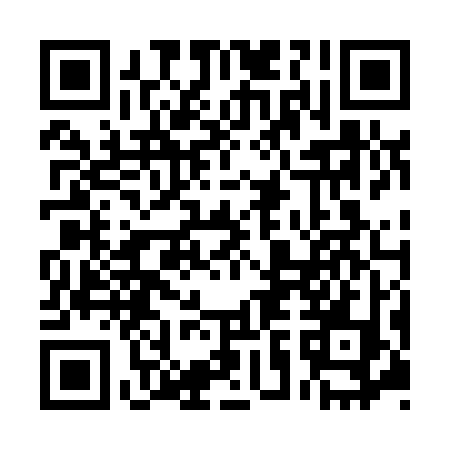 Prayer times for Grouse Creek Junction, Utah, USAMon 1 Jul 2024 - Wed 31 Jul 2024High Latitude Method: Angle Based RulePrayer Calculation Method: Islamic Society of North AmericaAsar Calculation Method: ShafiPrayer times provided by https://www.salahtimes.comDateDayFajrSunriseDhuhrAsrMaghribIsha1Mon4:256:061:405:419:1310:542Tue4:266:071:405:419:1310:533Wed4:276:071:405:419:1310:534Thu4:276:081:405:419:1210:535Fri4:286:081:405:419:1210:526Sat4:296:091:405:419:1210:517Sun4:306:101:415:419:1110:518Mon4:316:101:415:429:1110:509Tue4:326:111:415:429:1010:4910Wed4:336:121:415:429:1010:4911Thu4:346:131:415:429:1010:4812Fri4:356:131:415:429:0910:4713Sat4:366:141:415:419:0810:4614Sun4:376:151:425:419:0810:4515Mon4:396:161:425:419:0710:4416Tue4:406:171:425:419:0710:4317Wed4:416:171:425:419:0610:4218Thu4:426:181:425:419:0510:4119Fri4:446:191:425:419:0410:4020Sat4:456:201:425:419:0410:3921Sun4:466:211:425:419:0310:3722Mon4:476:221:425:409:0210:3623Tue4:496:231:425:409:0110:3524Wed4:506:241:425:409:0010:3325Thu4:516:241:425:408:5910:3226Fri4:536:251:425:398:5810:3127Sat4:546:261:425:398:5710:2928Sun4:556:271:425:398:5610:2829Mon4:576:281:425:388:5510:2630Tue4:586:291:425:388:5410:2531Wed5:006:301:425:388:5310:24